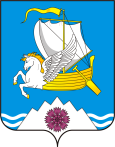 На основании ст. 46 Градостроительного кодекса Российской Федерации от 29.12. 2004   № 190-ФЗ, Положения о публичных слушаниях на территории муниципального образования Переволоцкий район Оренбургской области, утвержденного Решением Совета депутатов Переволоцкого района Оренбургской области от 27.07.2018  № 199 об утверждении «Положения о публичных слушаниях, общественных обсуждениях по вопросам градостроительной деятельности в муниципальном образовании Переволоцкий район Оренбургской области», заявления начальника управления землеустроительных работ ООО «СамараНИПИнефть» Д.В. Клименко от 04.02.2020 № ИСХ-ПИР-01707:1. Провести публичные слушания 16.04.2020 в 10.00  часов местного времени в здании сельского дома культуры в                                                                              с. Кичкасс, ул. Ленинская, 21б  по вопросу  рассмотрения проекта  планировки территории совмещенного с проектом межевания территории для проектирования и строительства объекта АО  «Оренбургнефть»: 6066П «Строительство водовода высокого давления ВРП-2-ВРП-5 Вахитовского месторождения», находящегося на территории  муниципального образования Кичкасский  сельсовет Переволоцкого района. 2. Предложить жителям муниципального образования Кичкасский  сельсовет, правообладателям земельных участков и объектов капитального строительства на территории муниципального образования Донецкий сельсовет, иным заинтересованным лицам не позднее чем до 15.04.2020 до 17.00 часов местного времени представить письменные предложения и замечания по вопросу, указанному в пункте 1 настоящего постановления, а также письменные извещения о своем желании принять участие в публичных слушаниях по адресу:  с.Кичкасс,  ул. Ленинская, 21а, тел. 8 (35338) 24-7-41;  п. Переволоцкий, ул. Ленинская 76, тел. 8(35338) 21-5-36, кабинет № 114.3. Предложить жителям муниципального образования  Кичкасский сельсовет, правообладателям земельных участков и объектов капитального строительства на территории муниципального образования Кичкасский сельсовет, иным заинтересованным лицам принять участие в данных публичных слушаниях.4. Отделу по архитектуре, капитальному строительству и инвестициям администрации района  опубликовать оповещение о месте и дате  проведения публичных слушаний, обеспечить  проведение публичных слушаний с участием заявителя по проекту планировки территории совмещенного с проектом межевания территории для проектирования и строительства объектов, подготовку заключения о результатах публичных слушаний и опубликование его в газете «Светлый путь». Публикация оповещения и заключения  публичных слушаний осуществляется за счет средств АО «Оренбургнефть».5. Контроль за исполнением настоящего постановления возложить на заместителя главы администрации района по оперативному управлению и экономическим вопросам  Ермоша А.В.6. Постановление вступает в силу со дня  его подписания и подлежит опубликованию на официальных сайтах  муниципальных образований  Переволоцкий район, Кичкасский сельсовет.Глава района                                                                                  Н.И. СорокинРазослано: Ермошу А.В, отделу по архитектуре, капитальному строительству и инвестициям, МО Кичкасский сельсовет, АО «Оренбургнефть», ООО «СамараНИПИнефть», Потапову А.А, прокурору.            АДМИНИСТРАЦИЯ   ПЕРЕВОЛОЦКОГО РАЙОНА    ОРЕНБУРГСКОЙ ОБЛАСТИ            ПОСТАНОВЛЕНИЕ 17.03.2020  №   168-п             О проведении публичных  слушаний по рассмотрению проекта планировки территории совмещенного с проектом межевания территории для проектирования и строительства объекта  АО  «Оренбургнефть»: 6066П «Строительство водовода высокого давления ВРП-2-ВРП-5 Вахитовского месторождения»